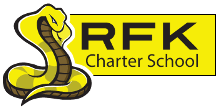 4300 Blake Rd. SWAlbuquerque, NM 87121PHONE: 505-243-1118     FAX: 505-242-7444Mission RFK Charter School prepares, motivates, and supports students to achieve their college and career goalsin partnership with their families and the community.Governance Council Special Meeting MinutesFriday, July 29, 202211:00 AMAll council members:Roll Call: 	Mark WalchLawrence Barela Tina Garcia-ShamsClyde OrtizSylvia McClearyAbsent:  Trey HammondQuorum: YesStaff:Robert BaadeIrene SanchezShawn MorrisApproval of Agenda:   Sylvia makes the motion to approve the July special meeting agenda. Mark seconded. The motion passed unanimously.Bars Approval:Sylvia makes the motion to approve BAR  001-051-2122-0090-IB $59,339. Clyde seconds the motion. The motion passes unanimously.Adjourn: Sylvia makes the motion to adjourn the meeting. Mark seconds the motion. The motion passed unanimously. Robert F. Kennedy Charter SchoolGovernance Council MeetingNext Board Meeting:  August 18, 2022 at 4:30 PM